ZADNJIČ SE VAS JE KAR VELIKO ODLOČILO ZA REŠEVANJE LITERARNEGA KVIZA. ZATO DANES MALO DRUGAČEN KVIZ, VEZAN NA SNOV LETOŠNJEGA LETA – TAKO GLEDE NA PREBRANO KOT LITERARNOVEDNE POJME, KI JIH MORATE POZNATI, IN KNJIŽEVNIKE, KI SO OBVEZNI ZA OBRAVNAVO V 8. RAZREDU.POTREBUJETE VKLOPLJENE MOŽGANE, BERILO, PRIROČNIK, PISALO IN NEKAJ POZITIVNE ENERGIJE, PA BO …Prvi slovenski dramatik __________________, avtor komedije __________________________, je bil rojen v:Vrbi na Gorenjskem.Radovljici.Globokem pri Rimskih Toplicah.č) Ljubljani.	Sodi v obdobje:razsvetljenstva.romantike.od romantike do realizma.č) realizem.Njegov sodobnik je bil:France Prešeren.Anton Aškerc.Ivan Tavčar.č) Valentin Vodnik.2. Med naštetimi avtorji sta tudi dva sodobna pesnika; oba sodita med obvezno obravnavane avtorje v 8. razredu. To sta:	a) Janez Menart in Ivan Tavčar.	b) Anton Aškerc in Valentin Vodnik.	c) Niko Grafenauer in Janez Menart.	č) Janko Kersnik in Janez Menart.Le v eni vrstici so našteti vsi trije predstavniki realizma, ki smo jih obravnavali letos.France Prešeren, Anton Aškerc, Dane Zajc.Anton Aškerc, Ivan Tavčar, Janko Kersnik.Ivan Tavčar, Tone Pavček, Janez Menart.č) Janko Kersnik, Ivan Tavčar, Matej Bor.France Prešeren, naš veliki pesnik, se je rodil v/na:Vrhniki.Brdu pri Lukovici.Vrbi na Gorenjskem.č) Lipi na Dolenjskem.Med letos obravnavanimi avtorji (Linhart, Vodnik, Prešeren, Aškerc, Kersnik, Tavčar, Menart, Grafenauer) so bili štirje pravniki. Kateri?Anton T. Linhart, France Prešeren, Ivan Tavčar, Janko Kersnik.Valentin Vodnik, France Prešeren, Janko Kersnik, Janez Menart.Niko Grafenauer, France Prešeren, Anton Aškerc, Janko Kersnik.č) Ivan Tavčar, France Prešeren, Janez Menart, Anton Aškerc.O bratu Volodji, šolanju na domu in sporu med bratoma je pisal:Lev Nikolajevič Tolstoj.Ivan Andrejevič Krilov.Vladimir Nazor.č) Jaroslav Hašek.Veljal je za najbolj hudobnega človeka v okolici. V pretepu je ostal brez ušesa.To je bil:		____________________________Avtor:			____________________________Naslov dela:		____________________________Vrsta besedila:	____________________________Bil je starogrški slikar, ki je bolj ljubil resnico kot hvalo.To je bil:		____________________________Avtor:			____________________________Naslov dela:		____________________________Vrsta besedila:	____________________________Bil je vladar, ki si ni želel umreti in je hotel postati nesmrten.To je bil:		____________________________Avtor:			____________________________Naslov dela:		____________________________Zvrst besedila:	____________________________Pisec kronike čez mnogo let zelo natančno popisuje nenavadno kruto sojenje prebivalki Visokega.To je bil:		____________________________Avtor:			____________________________Naslov dela:		____________________________Vrsta besedila:	____________________________Avtor mu pravi, da je njegova zemlja zdrava ter da mu narava ponuja vse, če le hoče.To je:			____________________________Avtor:			____________________________Naslov dela:		____________________________Zvrst besedila:	____________________________Teman oblak izza gore je bil v resnici le žalostna misel v njegovem srcu.To je bil:		____________________________Avtor:			____________________________Naslov dela:		____________________________Zvrst besedila:	____________________________Avtor je z obema književnima junakoma govoril, delil tobak in ju miril v njuni jezi. To sta bila:		____________________________Avtor:			____________________________Naslov dela:		____________________________Vrsta besedila:	____________________________»Možake je dolgo vodila za nos, /ga stakne nazadnje, ki bil ji je kos.«To je bila:		____________________________Avtor:			____________________________Naslov dela:		____________________________Vrsta besedila:	____________________________Kmečki fant je bil zanjo pregrob; bolj všeč ji je bil mestni gospod, ki ji je lepo govoril.To je bila:		____________________________Avtor:			____________________________Naslov dela:		____________________________Vrsta besedila:	____________________________Z majhno skupino je branil svojo vero pred mnogo močnejšo vojsko; na koncu je bil med svojimi edini preživeli.To je bil:		____________________________Avtor:			____________________________Naslov dela:		____________________________Vrsta besedila:	____________________________Mladeniču je dal rumeni zlat za sina in prstan zlat za hči ter ga prosil, da njegovi ženi sporoči, da je mrtev.To je bil:		____________________________Avtor:			____________________________Naslov dela:		____________________________Vrsta besedila:	____________________________Zaradi neizpolnjene poroke je odšla v samostan in postala prednica ljubljanskih nun.To je bila:		____________________________Avtor:			____________________________Naslov dela:		____________________________Vrsta besedila:	____________________________Letos smo obravnavali tri balade. To so:Turjaška Rozamunda, Uvod h Krstu pri Savici, Kmečka balada.Apel in čevljar, Kmečka balada, Čaša nesmrtnosti.Galjot, Povodni mož, Kmečka balada.č) Kmečka balada, Turjaška Rozamunda, Galjot.	Pravilnim naslovom pripiši avtorje:____________________________________________________________________________________________________________Med naštetimi značilnostmi romance je pravilen le en odgovor. Kateri?Je srednje dolga lirsko-epska pesem z veliko dvogovora in tragičnim koncem.Je srednje dolga lirsko-epska pesem, ki opeva življenje in boje plemstva.Je srednje dolga lirsko-epska pesem španskega izvora, ki opeva ljubezen in boje plemstva.č) Je srednje dolga lirsko-epska pesem italijanskega izvora, ki imaznačilno zgradbo in pomirljiv zaključek.Med naštetimi značilnostmi balade ena ni pravilna. Katera?Rečejo ji drama v malem.V njej je veliko dvogovora.Konec je tragičen.č) Ima značilno zgradbo: zasnovo, kratek zaplet, vrh, dolg razpletin razsnovo.Najdaljši pripovedni pesniška in prozna vrsta sta:Ep in roman.Romanca in roman.Roman in balada.č) Slika in roman.23. Onomatopoija ali podobnoglasje je:    a) Posnemanje naravnih glasov ali drugih zvokov s človeškimi    glasovi.    b) Posnemanje človeških glasov s podobnimi zvoki.    c) Posnemanje naravnih in drugih glasov s podobnimi zvoki.24. Inverzija je:    a) ponavljanje istih besed v nekem besedilu.    b) uporabljanje stalnih besednih zvez v nekem besedilu.    c) zamenjan običajni besedni red v nekem besedilu.25. Nagovor ali ogovor je:a) To, da nekoga v vsakdanjem življenju nagovoriš, da naredi neumnost.    b) To, da nagovoriš odsotne, umrle osebe, stvari, rastline, živali, …  kot da so žive in prisotne.    c) To, da v pismu/vabilu/opravičilu napišeš Lepo pozdravljeni.26. Iz katere Prešernove pesmi so spodnji verzi? To videti, drugi so vsi ostrmeli;od čudeža godcem roke so zastale; ker niso trobente glasova več dale,mladen'ča noge so trdo zacep'tale:»Ne maram,« zavpije, »za gosli, za bas,strun drugih, ko plešem, zapoje naj glas!Turjaška Rozamunda. Uvod h Krstu pri Savici.Povodni mož.Obkroži v verzih kitico, podčrtaj verz, podpikaj primer inverzije, podvijugaj primer poosebitve, označi stopnjevanje, označi okrasni pridevek, pripiši rimo.27. Katera razlaga za refren ali pripev je pravilna?	a) To je ponavljanje iste besede ali besedne zveze v istem verzu.b) To je ponavljanje besed/besednih zvez na začetku zaporednih verzov.c) To je ponavljanje besed/besednih zvez na koncu raznih verzov ali kitic.28. Slovensko poimenovanje za komedijo je:	a) veseloigra.	b) humoreska.	c) žaloigra.	č) burka.29. Med zapisanimi povedmi v eni ni primere. V kateri?	a) Jure se obnaša kot slon v trgovini s porcelanom.	b) Zunaj lije kot iz škafa.	c) Naredi, kot želiš.	č) Maja je pridna, kot so pridne mravlje.30. Poosebitev (poosebljenje) pomeni, da:	a) človeku v besedilu pripišemo nadnaravne lastnosti.	b) imajo živali v vseh besedilih vedno enake lastnosti.	c) da živali, pojmi, reči … v besedilu dobijo človeške lastnosti.	č) da so živali, predmeti osebe v besedilu.Je bilo težko? Si podoben/-na enemu od spodnjih dveh? Upamo, da ne …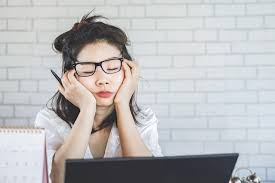 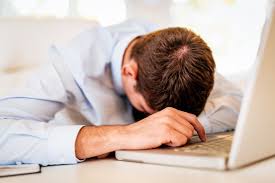 Samooceni se: 							Rešitve, prosimo, pošljite svoji učiteljici slovenščine, da vidimo, kako vam je šlo.